Patrons! What is your eReader? Here’s what the Port Library has for you. 3M Cloud	Primarily fiction adult, teen and children’s eBooks from large to small publishers. Overview & instructions at http://tinyurl.com/kg4hqajFreading	Fiction and non-fiction eBooks from medium to small publishers. Video overview & instructions at http://tinyurl.com/ks2k72lTumblebooks	Children’s animated eBooks, videos and puzzles. Titles play on web site only. FAQ: http://tinyurl.com/m5plf884 Research Collections	Searchable non-fiction ebooks. EBSCO collections cover a variety of topics for all ages. HeritageQuest and Genealogy Connect provide a variety of genealogy eBooks and other resources, e.g., census from 1790 to 1930. Enki	Fiction and non-fiction eBooks from a variety of publishers and self-published authors. Video at http://tinyurl.com/pn7ksgp Sunflower eLibrary	Adult, teen and children’s titles large to small publishers.  A mix of eBooks, eAudiobooks, videos, and music. Written and video overview: http://tinyurl.com/ng64ok7 OneClickdigital	eAudiobooks, primarily fiction, for adults, teens, and children. When titles are checked out, place on hold. Email notifications when holds are available. Video overview & instructions at http://tinyurl.com/m72lndo Kindle: black and white e-Ink screensBlack and white e-ink eReader: Nook, Kobo, Sony, etc. (NOT Kindle) (Continued on the next page…)Kindle Fire and Fire HD (all types) eReader with color LCD screen Nook Color or Nook Tablet HD/HD+Color LCD screen, e.g., Pandigital, Sony, etc. (NOT Kindles or Nooks)Android, iPad, iPhone, iPod, Windows smartphone or tabletComputers, laptops, netbooks: Web browsers Patrons with the devices listed below can use the library resources marked with “X” on the right.Below means library eBooks are first downloaded from Web site onto a computer or laptop, then transferred over a USB cable to the device.  eBookseBookseBookseBookseBooksEbooks, eAudiobooks, videos, musiceAudiobooksPatrons with the devices listed below can use the library resources marked with “X” on the right.Below means library eBooks are first downloaded from Web site onto a computer or laptop, then transferred over a USB cable to the device.  3M CloudFreadingTumblebooks4 Research Collections:EBSCO fiction & nonfiction, HeritageQuest Genealogy ConnectEnki Sunflower eLibraryOneClickdigitalKindle deviceKindle w/ black and white screen*XKindle Fire w/ color LCD screenXXX (on Web)X (on Web)XXOther brandsNook, Kobo, Sony, etc. w/ black and white screen*XXXXNook Color, Nook Tablet, Sony eReader, etc. w /color LCD screenXX*X (on Web)X (on Web)X*XX (Tablet only)Smartphone / TabletAndroid, iPad, iPhone, iPodXXX (on Web)X (on Web)XXXWindows mobile deviceXXX (on Web)XXXComputer / Laptop / NetbookXXX (on Web)X (on Web)XXXThe Port Library has an eBook collection for your device.Sunflower eLibrary        (Written overview: http://tinyurl.com/pcxhxec)Sunflower eLibrary        (Written overview: http://tinyurl.com/pcxhxec)HardwareWindows or Mac computer or laptop for finding, downloading and checking out eBooks. A USB cable is used to transfer library eBooks to the device.Windows or Mac computer or laptop for finding, downloading and checking out eBooks. A USB cable is used to transfer library eBooks to the device.SETTING UPSETTING UPSETTING UPRegistrationAsk your librarian for a Port Library card if you do not already have one, and be sure set up a password.Ask your librarian for a Port Library card if you do not already have one, and be sure set up a password.Software Adobe Digital Editions software on computer for controlling access to library eBooksAdobe Digital Editions software for controlling access to library eBooks.Demonstration of downloading and installing Adobe Digital Editions and authorizing your computer is at http://tinyurl.com/o8cresv.  Adobe Digital Editions software for Windows and Macintosh computers is at http://tinyurl.com/97mvmfr Creating Adobe ID is at http://tinyurl.com/pgxk5mo (Requires and email, made up password, name, city, zip code.)As the video says, transferring library eBooks to devices automatically authorizes devices.Your copy of Adobe Digital Editions will allow transferring library eBooks into six devices. When replacing old devices with new devices, deauthorize the old device, before authorizing the new device so as not to exceed six devices..Adobe Digital Editions software for controlling access to library eBooks.Demonstration of downloading and installing Adobe Digital Editions and authorizing your computer is at http://tinyurl.com/o8cresv.  Adobe Digital Editions software for Windows and Macintosh computers is at http://tinyurl.com/97mvmfr Creating Adobe ID is at http://tinyurl.com/pgxk5mo (Requires and email, made up password, name, city, zip code.)As the video says, transferring library eBooks to devices automatically authorizes devices.Your copy of Adobe Digital Editions will allow transferring library eBooks into six devices. When replacing old devices with new devices, deauthorize the old device, before authorizing the new device so as not to exceed six devices..& Sunflower eLibrary Media Console software for transferring to device.Windows: http://tinyurl.com/q8fq92qMacintosh: http://tinyurl.com/q8zx79cWindows: http://tinyurl.com/q8fq92qMacintosh: http://tinyurl.com/q8zx79cGETTING EBOOKSGETTING EBOOKSGETTING EBOOKSWhere are the eBooks?Go to: http:// www.sunflowerelibrary.org/‎In upper right corner click “Sign In”.Type or search for “Port Library.”Then your Port Library card number with all the zeros and password you set up. Go to: http:// www.sunflowerelibrary.org/‎In upper right corner click “Sign In”.Type or search for “Port Library.”Then your Port Library card number with all the zeros and password you set up. Ways to find titles on Web siteBrowse byMedia type and then subject.Ways to find titles on Web siteSearch byTitle or author. Narrow by subject, format, publisher, awards.Video instructionshttp://tinyurl.com/o5gu47q [On the right side, click the videos: “Deliver to Kindle”, “Enjoy…”, “Optional: Transfer….”http://tinyurl.com/o5gu47q [On the right side, click the videos: “Deliver to Kindle”, “Enjoy…”, “Optional: Transfer….”Checkout detailsUp to five eBooks at one time. If an eBook is already checked out, place a hold. You will be notified by an email to the account set up with your Port Library card when eBooks become available.Up to five eBooks at one time. If an eBook is already checked out, place a hold. You will be notified by an email to the account set up with your Port Library card when eBooks become available.Loan periodCheck out period is 7 or 14 days. (See default options in your Sunflower my account page.)Check out period is 7 or 14 days. (See default options in your Sunflower my account page.)The Port Library has four eBook collections for your device.3M Cloud                                   (Video overview: http://tinyurl.com/m74y8pd)Freading                                     (Video overview: http://tinyurl.com/lkh8ufy)Sunflower eLibrary                    (Written overview: http://tinyurl.com/pcxhxec)Enki (coming)                            (Video overview: http://tinyurl.com/pn7ksgp)3M Cloud                                   (Video overview: http://tinyurl.com/m74y8pd)Freading                                     (Video overview: http://tinyurl.com/lkh8ufy)Sunflower eLibrary                    (Written overview: http://tinyurl.com/pcxhxec)Enki (coming)                            (Video overview: http://tinyurl.com/pn7ksgp)3M Cloud                                   (Video overview: http://tinyurl.com/m74y8pd)Freading                                     (Video overview: http://tinyurl.com/lkh8ufy)Sunflower eLibrary                    (Written overview: http://tinyurl.com/pcxhxec)Enki (coming)                            (Video overview: http://tinyurl.com/pn7ksgp)3M Cloud                                   (Video overview: http://tinyurl.com/m74y8pd)Freading                                     (Video overview: http://tinyurl.com/lkh8ufy)Sunflower eLibrary                    (Written overview: http://tinyurl.com/pcxhxec)Enki (coming)                            (Video overview: http://tinyurl.com/pn7ksgp)3M Cloud                                   (Video overview: http://tinyurl.com/m74y8pd)Freading                                     (Video overview: http://tinyurl.com/lkh8ufy)Sunflower eLibrary                    (Written overview: http://tinyurl.com/pcxhxec)Enki (coming)                            (Video overview: http://tinyurl.com/pn7ksgp)3M Cloud                                   (Video overview: http://tinyurl.com/m74y8pd)Freading                                     (Video overview: http://tinyurl.com/lkh8ufy)Sunflower eLibrary                    (Written overview: http://tinyurl.com/pcxhxec)Enki (coming)                            (Video overview: http://tinyurl.com/pn7ksgp)3M Cloud                                   (Video overview: http://tinyurl.com/m74y8pd)Freading                                     (Video overview: http://tinyurl.com/lkh8ufy)Sunflower eLibrary                    (Written overview: http://tinyurl.com/pcxhxec)Enki (coming)                            (Video overview: http://tinyurl.com/pn7ksgp)HardwareWindows or Mac computer or laptop for finding, downloading and checking out eBooks. A USB cable is used to transfer library eBooks to the device. Windows or Mac computer or laptop for finding, downloading and checking out eBooks. A USB cable is used to transfer library eBooks to the device. Windows or Mac computer or laptop for finding, downloading and checking out eBooks. A USB cable is used to transfer library eBooks to the device. Windows or Mac computer or laptop for finding, downloading and checking out eBooks. A USB cable is used to transfer library eBooks to the device. Windows or Mac computer or laptop for finding, downloading and checking out eBooks. A USB cable is used to transfer library eBooks to the device. Windows or Mac computer or laptop for finding, downloading and checking out eBooks. A USB cable is used to transfer library eBooks to the device. Windows or Mac computer or laptop for finding, downloading and checking out eBooks. A USB cable is used to transfer library eBooks to the device. SETTING UPSETTING UPSETTING UPSETTING UPSETTING UPSETTING UPSETTING UPSETTING UP3M Cloud3M CloudFreadingFreadingSunflower eLibraryEnki Enki RegistrationAsk your librarian for a Kansas Library Card.Ask your librarian for a Kansas Library Card.Ask your librarian for a Kansas Library Card.Ask your librarian for a Kansas Library Card.Ask your librarian for an activated Port Library card.Ask your librarian for a Kansas Library Card.Ask your librarian for a Kansas Library Card.Software: Adobe Digital Editions software on computer for controlling access to library eBooksDemonstration of downloading and installing Adobe Digital Editions on your computer or laptop and authorizing your computer or laptop at http://tinyurl.com/o8cresv.  Adobe Digital Editions software for Windows and Macintosh computers is at http://tinyurl.com/97mvmfr Creating Adobe ID is at http://tinyurl.com/pgxk5mo (Requires and email, made up password, name, city, zip code.)As the video says, transferring library eBooks to devices automatically authorizes devices.Your copy of Adobe Digital Editions will allow transferring library eBooks into six devices. When replacing old devices with new devices, deauthorize the old device, before authorizing the new device so as not to exceed six devices.Demonstration of downloading and installing Adobe Digital Editions on your computer or laptop and authorizing your computer or laptop at http://tinyurl.com/o8cresv.  Adobe Digital Editions software for Windows and Macintosh computers is at http://tinyurl.com/97mvmfr Creating Adobe ID is at http://tinyurl.com/pgxk5mo (Requires and email, made up password, name, city, zip code.)As the video says, transferring library eBooks to devices automatically authorizes devices.Your copy of Adobe Digital Editions will allow transferring library eBooks into six devices. When replacing old devices with new devices, deauthorize the old device, before authorizing the new device so as not to exceed six devices.Demonstration of downloading and installing Adobe Digital Editions on your computer or laptop and authorizing your computer or laptop at http://tinyurl.com/o8cresv.  Adobe Digital Editions software for Windows and Macintosh computers is at http://tinyurl.com/97mvmfr Creating Adobe ID is at http://tinyurl.com/pgxk5mo (Requires and email, made up password, name, city, zip code.)As the video says, transferring library eBooks to devices automatically authorizes devices.Your copy of Adobe Digital Editions will allow transferring library eBooks into six devices. When replacing old devices with new devices, deauthorize the old device, before authorizing the new device so as not to exceed six devices.Demonstration of downloading and installing Adobe Digital Editions on your computer or laptop and authorizing your computer or laptop at http://tinyurl.com/o8cresv.  Adobe Digital Editions software for Windows and Macintosh computers is at http://tinyurl.com/97mvmfr Creating Adobe ID is at http://tinyurl.com/pgxk5mo (Requires and email, made up password, name, city, zip code.)As the video says, transferring library eBooks to devices automatically authorizes devices.Your copy of Adobe Digital Editions will allow transferring library eBooks into six devices. When replacing old devices with new devices, deauthorize the old device, before authorizing the new device so as not to exceed six devices.Demonstration of downloading and installing Adobe Digital Editions on your computer or laptop and authorizing your computer or laptop at http://tinyurl.com/o8cresv.  Adobe Digital Editions software for Windows and Macintosh computers is at http://tinyurl.com/97mvmfr Creating Adobe ID is at http://tinyurl.com/pgxk5mo (Requires and email, made up password, name, city, zip code.)As the video says, transferring library eBooks to devices automatically authorizes devices.Your copy of Adobe Digital Editions will allow transferring library eBooks into six devices. When replacing old devices with new devices, deauthorize the old device, before authorizing the new device so as not to exceed six devices.Demonstration of downloading and installing Adobe Digital Editions on your computer or laptop and authorizing your computer or laptop at http://tinyurl.com/o8cresv.  Adobe Digital Editions software for Windows and Macintosh computers is at http://tinyurl.com/97mvmfr Creating Adobe ID is at http://tinyurl.com/pgxk5mo (Requires and email, made up password, name, city, zip code.)As the video says, transferring library eBooks to devices automatically authorizes devices.Your copy of Adobe Digital Editions will allow transferring library eBooks into six devices. When replacing old devices with new devices, deauthorize the old device, before authorizing the new device so as not to exceed six devices.Demonstration of downloading and installing Adobe Digital Editions on your computer or laptop and authorizing your computer or laptop at http://tinyurl.com/o8cresv.  Adobe Digital Editions software for Windows and Macintosh computers is at http://tinyurl.com/97mvmfr Creating Adobe ID is at http://tinyurl.com/pgxk5mo (Requires and email, made up password, name, city, zip code.)As the video says, transferring library eBooks to devices automatically authorizes devices.Your copy of Adobe Digital Editions will allow transferring library eBooks into six devices. When replacing old devices with new devices, deauthorize the old device, before authorizing the new device so as not to exceed six devices.Additional software for transferring eBooks to device.Windows:http://tinyurl.com/otwoxobMacintosh:http://tinyurl.com/plg35gqAdobe Digital Editions is used for transferring titles to device.Adobe Digital Editions is used for transferring titles to device.Windows:http://tinyurl.com/q8fq92qMacintosh:http://tinyurl.com/q8zx79cWindows:http://tinyurl.com/q8fq92qMacintosh:http://tinyurl.com/q8zx79cWindows:http://tinyurl.com/q8fq92qMacintosh:http://tinyurl.com/q8zx79cAdobe Digital Editions is used for transferring titles to device.Problems setting up or using?http://tinyurl.com/le2jln4http://tinyurl.com/n6vmllchttp://tinyurl.com/n6vmllcGETTING EBOOKSGETTING EBOOKSGETTING EBOOKSGETTING EBOOKSGETTING EBOOKSGETTING EBOOKS3M CloudFreadingSunflower eLibraryEnki Where are the eBooks?Where are the eBooks?Go to http://ebook.3m.com/library/kansas/In upper right corner, click Login.Kansas Library Card ID is your KS Library Card PIN numberPin/Password: birthdate – MM/DD/YYYY format.  Do not type slashes.Go to http://www.kslc.org/Kansas Card Number: PIN #.Birth Date: Your birthdate MM/DD/YYYY (Do not type slashes.)Click “Submit” button.In central yellow box, click Freading link.Go to http:// www.sunflowerelibrary.org/‎In upper right corner click “Sign In”.Type or search for “Port Library.”Then type your library card number with all the zeros and the password you set up. Go to http://ksl.enkilibrary.org/To Login: Kansas Library Card ID: your PIN numberPin/Password: birthdate – MM/DD/YYYY format (Do not enter slashes.)Search and browse for titlesSearch and browse for titlesBrowse byCategoriesSearch byAuthor or Title. Narrow by books available for checkout. Sort by Author, Title, Relevance, Rating, DateBrowse byMany categoriesSearch byAuthor, title, or categoryBrowse byMedia type and then subject.Search byTitle or author. Narrow by subject, format, publisher, awards.Browse byScroll of titlesSearch byAuthor, title, subject, ISBN, tag, series, publisher, etc. Limit to specific subject, author, format.Video and text instructionsOverviewVideo:http://tinyurl.com/m74y8pdText:http://tinyurl.com/mjeqt2oVideo:http://tinyurl.com/lkh8ufyText:http://tinyurl.com/mny33vtNook videos:http://tinyurl.com/ne754gbSony videos:http://tinyurl.com/o2rj9yuKobo videos:http://tinyurl.com/px7qzemText instructions:http://tinyurl.com/pcxhxechttp://tinyurl.com/pn7ksgpVideo and text instructionsFinding titlesVideo:http://tinyurl.com/l8cxxdqText:http://tinyurl.com/mjeqt2oVideo:http://tinyurl.com/n8vwq6zText:http://tinyurl.com/m5zj332Nook videos:http://tinyurl.com/ne754gbSony videos:http://tinyurl.com/o2rj9yuKobo videos:http://tinyurl.com/px7qzemText instructions:http://tinyurl.com/pcxhxechttp://tinyurl.com/pn7ksgpVideo and text instructionsChecking out titlesVideo:http://tinyurl.com/l8cxxdqText:http://tinyurl.com/mofnjubVideo:http://tinyurl.com/mwfqq6hText:http://tinyurl.com/lt2qad3Nook videos:http://tinyurl.com/ne754gbSony videos:http://tinyurl.com/o2rj9yuKobo videos:http://tinyurl.com/px7qzemText instructions:http://tinyurl.com/pcxhxechttp://tinyurl.com/pn7ksgpVideo and text instructionsTransferring titles to deviceVideo:http://tinyurl.com/kxvey3bText:http://tinyurl.com/kxvey3bText:http://tinyurl.com/mdxes3xNook videos:http://tinyurl.com/ne754gbSony videos:http://tinyurl.com/o2rj9yuKobo videos:http://tinyurl.com/px7qzemText instructions:http://tinyurl.com/pcxhxechttp://tinyurl.com/pn7ksgpCheckout detailsCheckout detailsUp to five titles at one time. When a title is already checked out, place a hold. When titles become available, program sends an email.Patrons are given 5 tokens a week which accumulate if not used. Titles newer than 6 months cost 4 tokens. Titles between 6 months and a year cost 2 tokens. Titles older than one year cost 1 token.Up to five titles at one time. When a title is already checked out, place a hold. When titles become available, program sends an email.Up to five titles at one time. When a title is already checked out, place a hold. When titles become available, program sends an email.Loan periodLoan periodCheckout period is 14 days.Checkout period is 14 days.Checkout period is 14 days.Checkout period is 14 days.The Port Library has eight eBook collections for your device.The Port Library has eight eBook collections for your device.The Port Library has eight eBook collections for your device.Sunflower eLibrary                         (Written and video overview: http://tinyurl.com/ng64ok7)3M Cloud                                        (Video overview: http://tinyurl.com/m74y8pd)Freading                                          (Video overview: http://tinyurl.com/lkh8ufy)Tumblebooks                                  (FAQ: http://tinyurl.com/m5plf88 Tutorial: http://tinyurl.com/ltjquvc)Four research collections: Heritage Quest (genealogy), Genealogy Connect, EBSCO eBooks Collection and Non-fiction Collection.  Note:  Collections 4 and 5 above are available through the Web. Simply connect device to Wifi, open the Web browser and go to http://kslib.info/eor/ and, click the desired resource. The instructions below are unnecessary for using these resources.Sunflower eLibrary                         (Written and video overview: http://tinyurl.com/ng64ok7)3M Cloud                                        (Video overview: http://tinyurl.com/m74y8pd)Freading                                          (Video overview: http://tinyurl.com/lkh8ufy)Tumblebooks                                  (FAQ: http://tinyurl.com/m5plf88 Tutorial: http://tinyurl.com/ltjquvc)Four research collections: Heritage Quest (genealogy), Genealogy Connect, EBSCO eBooks Collection and Non-fiction Collection.  Note:  Collections 4 and 5 above are available through the Web. Simply connect device to Wifi, open the Web browser and go to http://kslib.info/eor/ and, click the desired resource. The instructions below are unnecessary for using these resources.Sunflower eLibrary                         (Written and video overview: http://tinyurl.com/ng64ok7)3M Cloud                                        (Video overview: http://tinyurl.com/m74y8pd)Freading                                          (Video overview: http://tinyurl.com/lkh8ufy)Tumblebooks                                  (FAQ: http://tinyurl.com/m5plf88 Tutorial: http://tinyurl.com/ltjquvc)Four research collections: Heritage Quest (genealogy), Genealogy Connect, EBSCO eBooks Collection and Non-fiction Collection.  Note:  Collections 4 and 5 above are available through the Web. Simply connect device to Wifi, open the Web browser and go to http://kslib.info/eor/ and, click the desired resource. The instructions below are unnecessary for using these resources.Hardware Hardware Hardware Kindle Fire or Fire HD connected to the Web via wifi connection.Kindle Fire or Fire HD connected to the Web via wifi connection.Kindle Fire or Fire HD connected to the Web via wifi connection.SETTING UPSETTING UPSETTING UPSETTING UPSETTING UPSETTING UPSunflower eLibrary3M CloudFreadingRegistrationRegistrationRegistrationAsk your librarian for a Port Library card that has been activated with a password.Ask your librarian for a Kansas Library Card.Ask your librarian for a Kansas Library Card.Reading Software Reading Software Reading Software Video instructions:http://tinyurl.com/q8zx79c[Scroll down to “Kindle Fire/Fire HD”. On the right, click “Introduction”.]Written instructions: http://tinyurl.com/m2b4yxx http://tinyurl.com/mh9qkzo [Look for “Kindle Fires & Other devices without Google Play Store”.]Written instructions:http://tinyurl.com/mr8wm6jProblems?Problems?Problems?Articleshttp://tinyurl.com/lltwpwgWritten FAQs http://tinyurl.com/le2jln4Written FAQs http://tinyurl.com/n6vmllcGETTING EBOOKSGETTING EBOOKSGETTING EBOOKSGETTING EBOOKSGETTING EBOOKSGETTING EBOOKSSunflower eLibrarySunflower eLibrary3M CloudFreadingWhere are the eBooks?Where are the eBooks?Go to http://www.sunflowerelibrary.org/‎In upper right corner click “Sign In”.Type or search for “Port Library.” Then enter your library card number with all the zeros and the password you set up.Go to http://www.sunflowerelibrary.org/‎In upper right corner click “Sign In”.Type or search for “Port Library.” Then enter your library card number with all the zeros and the password you set up.Go to http://ebook.3m.com/library/kansas/In upper right corner, click Login. Kansas Library Card ID: your PIN numberPin/Password: birthdate – MM/DD/YYYY format (Do not type slashes.)Go to http://www.kslc.orgKansas Card Number: PIN #.Birth Date: Your birthdate MM/DD/YYYY (Do not type slashes.)Click “Submit” button.In central yellow box, click Freading link.Ways to find titlesLook for ways to display titles available for check out. Ways to find titlesLook for ways to display titles available for check out. Browse by Browse by Genre or subject. Two useful options. 1) Click “Show me only titles with copies available [for checkout].” 2) Under filter, click “Format” to select titles suitable for your device. Search by Title or author. Narrow by subject, format, publisher, awards.Browse by Browse by Genre or subject. Two useful options. 1) Click “Show me only titles with copies available [for checkout].” 2) Under filter, click “Format” to select titles suitable for your device. Search by Title or author. Narrow by subject, format, publisher, awards.Browse by CategoriesSearch by Author or Title. Narrow by books available for checkout. Sort by Author, Title, Relevance, Rating, DateBrowse by Many categoriesSearch by Author, title, or categoryVideo and Written instructions OverviewVideo about Website:http://tinyurl.com/o5gu47q Videos about Kindle Fire:http://tinyurl.com/q8zx79c[Scroll down to “Kindle Fire/Fire HD”. On the right, click the desired video.“Read in browser”“Deliver to Kindle”“Transfer via USB”“Enjoy on Kindle Fire”“Download to Overdrive app”]Video about Website:http://tinyurl.com/o5gu47q Videos about Kindle Fire:http://tinyurl.com/q8zx79c[Scroll down to “Kindle Fire/Fire HD”. On the right, click the desired video.“Read in browser”“Deliver to Kindle”“Transfer via USB”“Enjoy on Kindle Fire”“Download to Overdrive app”]Video:http://tinyurl.com/m74y8pdWritten:http://tinyurl.com/mjeqt2oVideo overview:http://tinyurl.com/lkh8ufyWritten overview:http://tinyurl.com/mny33vtVideo and Written instructions Finding booksVideo about Website:http://tinyurl.com/o5gu47q Videos about Kindle Fire:http://tinyurl.com/q8zx79c[Scroll down to “Kindle Fire/Fire HD”. On the right, click the desired video.“Read in browser”“Deliver to Kindle”“Transfer via USB”“Enjoy on Kindle Fire”“Download to Overdrive app”]Video about Website:http://tinyurl.com/o5gu47q Videos about Kindle Fire:http://tinyurl.com/q8zx79c[Scroll down to “Kindle Fire/Fire HD”. On the right, click the desired video.“Read in browser”“Deliver to Kindle”“Transfer via USB”“Enjoy on Kindle Fire”“Download to Overdrive app”]Video:http://tinyurl.com/l8cxxdqWritten:http://tinyurl.com/mjeqt2oVideo for finding an ebook:http://tinyurl.com/n8vwq6zVideo and Written instructions Checking out Video about Website:http://tinyurl.com/o5gu47q Videos about Kindle Fire:http://tinyurl.com/q8zx79c[Scroll down to “Kindle Fire/Fire HD”. On the right, click the desired video.“Read in browser”“Deliver to Kindle”“Transfer via USB”“Enjoy on Kindle Fire”“Download to Overdrive app”]Video about Website:http://tinyurl.com/o5gu47q Videos about Kindle Fire:http://tinyurl.com/q8zx79c[Scroll down to “Kindle Fire/Fire HD”. On the right, click the desired video.“Read in browser”“Deliver to Kindle”“Transfer via USB”“Enjoy on Kindle Fire”“Download to Overdrive app”]Video:http://tinyurl.com/l8cxxdqWritten:http://tinyurl.com/mofnjubWritten instructions for checking out and downloading ebooks:http://tinyurl.com/lxlh6on Checkout detailsCheckout detailsUp to five eBooks at one time. If an eBook is already checked out, place a hold. You will be notified by email when eBooks become available.Up to five eBooks at one time. If an eBook is already checked out, place a hold. You will be notified by email when eBooks become available.Up to five eBooks at one time. If an eBook is already checked out, place a hold. You will be notified by email when eBooks become available.Patrons are automatically given 5 tokens a week. eBooks newer than 6 months cost 4 tokens. eBooks between 6 months and a year cost 2 tokens. eBooks older than one year cost 1 token. eBooks checked out before are 0 tokens.Loan periodLoan period14 days is the default checkout period for all resources, except Sunflower eLibrary.To increase Sunflower eLibrary’s checkout period to 14 days, when at the Web site, click “Account”, then “Settings”.14 days is the default checkout period for all resources, except Sunflower eLibrary.To increase Sunflower eLibrary’s checkout period to 14 days, when at the Web site, click “Account”, then “Settings”.14 days is the default checkout period for all resources, except Sunflower eLibrary.To increase Sunflower eLibrary’s checkout period to 14 days, when at the Web site, click “Account”, then “Settings”.14 days is the default checkout period for all resources, except Sunflower eLibrary.To increase Sunflower eLibrary’s checkout period to 14 days, when at the Web site, click “Account”, then “Settings”.The Port Library provides nine eBook collections your device.The Port Library provides nine eBook collections your device.3M Cloud                                  (Video overview: http://tinyurl.com/m74y8pd)Freading                                    (Video overview: http://tinyurl.com/lkh8ufy)Sunflower eLibrary                   (Written overview: http://tinyurl.com/pcxhxec)Enki (coming)                           (Video overview: http://tinyurl.com/pn7ksgp)Tumblebooks                            (FAQ: http://tinyurl.com/m5plf88 Tutorial: http://tinyurl.com/ltjquvc)Four research collections: Heritage Quest (genealogy), Genealogy Connect, EBSCO eBooks Collection and Non-fiction Collection.   Note:  Collections 5 and 6 above are available for any device on the Web. Simply connect device to Wifi, open the Web browser and go to http://kslib.info/eor/ and, click the desired source. Ignore instructions below.3M Cloud                                  (Video overview: http://tinyurl.com/m74y8pd)Freading                                    (Video overview: http://tinyurl.com/lkh8ufy)Sunflower eLibrary                   (Written overview: http://tinyurl.com/pcxhxec)Enki (coming)                           (Video overview: http://tinyurl.com/pn7ksgp)Tumblebooks                            (FAQ: http://tinyurl.com/m5plf88 Tutorial: http://tinyurl.com/ltjquvc)Four research collections: Heritage Quest (genealogy), Genealogy Connect, EBSCO eBooks Collection and Non-fiction Collection.   Note:  Collections 5 and 6 above are available for any device on the Web. Simply connect device to Wifi, open the Web browser and go to http://kslib.info/eor/ and, click the desired source. Ignore instructions below.3M Cloud                                  (Video overview: http://tinyurl.com/m74y8pd)Freading                                    (Video overview: http://tinyurl.com/lkh8ufy)Sunflower eLibrary                   (Written overview: http://tinyurl.com/pcxhxec)Enki (coming)                           (Video overview: http://tinyurl.com/pn7ksgp)Tumblebooks                            (FAQ: http://tinyurl.com/m5plf88 Tutorial: http://tinyurl.com/ltjquvc)Four research collections: Heritage Quest (genealogy), Genealogy Connect, EBSCO eBooks Collection and Non-fiction Collection.   Note:  Collections 5 and 6 above are available for any device on the Web. Simply connect device to Wifi, open the Web browser and go to http://kslib.info/eor/ and, click the desired source. Ignore instructions below.3M Cloud                                  (Video overview: http://tinyurl.com/m74y8pd)Freading                                    (Video overview: http://tinyurl.com/lkh8ufy)Sunflower eLibrary                   (Written overview: http://tinyurl.com/pcxhxec)Enki (coming)                           (Video overview: http://tinyurl.com/pn7ksgp)Tumblebooks                            (FAQ: http://tinyurl.com/m5plf88 Tutorial: http://tinyurl.com/ltjquvc)Four research collections: Heritage Quest (genealogy), Genealogy Connect, EBSCO eBooks Collection and Non-fiction Collection.   Note:  Collections 5 and 6 above are available for any device on the Web. Simply connect device to Wifi, open the Web browser and go to http://kslib.info/eor/ and, click the desired source. Ignore instructions below.3M Cloud                                  (Video overview: http://tinyurl.com/m74y8pd)Freading                                    (Video overview: http://tinyurl.com/lkh8ufy)Sunflower eLibrary                   (Written overview: http://tinyurl.com/pcxhxec)Enki (coming)                           (Video overview: http://tinyurl.com/pn7ksgp)Tumblebooks                            (FAQ: http://tinyurl.com/m5plf88 Tutorial: http://tinyurl.com/ltjquvc)Four research collections: Heritage Quest (genealogy), Genealogy Connect, EBSCO eBooks Collection and Non-fiction Collection.   Note:  Collections 5 and 6 above are available for any device on the Web. Simply connect device to Wifi, open the Web browser and go to http://kslib.info/eor/ and, click the desired source. Ignore instructions below.3M Cloud                                  (Video overview: http://tinyurl.com/m74y8pd)Freading                                    (Video overview: http://tinyurl.com/lkh8ufy)Sunflower eLibrary                   (Written overview: http://tinyurl.com/pcxhxec)Enki (coming)                           (Video overview: http://tinyurl.com/pn7ksgp)Tumblebooks                            (FAQ: http://tinyurl.com/m5plf88 Tutorial: http://tinyurl.com/ltjquvc)Four research collections: Heritage Quest (genealogy), Genealogy Connect, EBSCO eBooks Collection and Non-fiction Collection.   Note:  Collections 5 and 6 above are available for any device on the Web. Simply connect device to Wifi, open the Web browser and go to http://kslib.info/eor/ and, click the desired source. Ignore instructions below.HardwareHardwareDevices with Web capacities. Freading and Enki requires attaching your device to a computer to transfer eBooks.Devices with Web capacities. Freading and Enki requires attaching your device to a computer to transfer eBooks.Devices with Web capacities. Freading and Enki requires attaching your device to a computer to transfer eBooks.Devices with Web capacities. Freading and Enki requires attaching your device to a computer to transfer eBooks.Devices with Web capacities. Freading and Enki requires attaching your device to a computer to transfer eBooks.Devices with Web capacities. Freading and Enki requires attaching your device to a computer to transfer eBooks.SETTING UPSETTING UPSETTING UPSETTING UPSETTING UPSETTING UPSETTING UPSETTING UP3M Cloud3M CloudFreadingFreadingSunflower eLibraryEnki RegistrationRegistrationAsk your librarian for a Kansas Library Card.Ask your librarian for a Kansas Library Card.Ask your librarian for a Kansas Library Card.Ask your librarian for a Kansas Library Card.Ask your librarian for a Port Library Card that has been activated.Ask your librarian for a Kansas Library Card.Adobe Digital Editions software on computer for controlling access to library eBooksAdobe Digital Editions software on computer for controlling access to library eBooksDemonstration of downloading and installing Adobe Digital Editions on your computer or laptop and authorizing your computer or laptop at http://tinyurl.com/o8cresv.  Adobe Digital Editions software for Windows and Macintosh computers is at http://tinyurl.com/97mvmfr Creating Adobe ID is at http://tinyurl.com/pgxk5mo (Requires and email, made up password, name, city, zip code.)As the video says, transferring library eBooks to devices automatically authorizes devices.Your copy of Adobe Digital Editions will allow transferring library eBooks into six devices.Demonstration of downloading and installing Adobe Digital Editions on your computer or laptop and authorizing your computer or laptop at http://tinyurl.com/o8cresv.  Adobe Digital Editions software for Windows and Macintosh computers is at http://tinyurl.com/97mvmfr Creating Adobe ID is at http://tinyurl.com/pgxk5mo (Requires and email, made up password, name, city, zip code.)As the video says, transferring library eBooks to devices automatically authorizes devices.Your copy of Adobe Digital Editions will allow transferring library eBooks into six devices.Demonstration of downloading and installing Adobe Digital Editions on your computer or laptop and authorizing your computer or laptop at http://tinyurl.com/o8cresv.  Adobe Digital Editions software for Windows and Macintosh computers is at http://tinyurl.com/97mvmfr Creating Adobe ID is at http://tinyurl.com/pgxk5mo (Requires and email, made up password, name, city, zip code.)As the video says, transferring library eBooks to devices automatically authorizes devices.Your copy of Adobe Digital Editions will allow transferring library eBooks into six devices.Demonstration of downloading and installing Adobe Digital Editions on your computer or laptop and authorizing your computer or laptop at http://tinyurl.com/o8cresv.  Adobe Digital Editions software for Windows and Macintosh computers is at http://tinyurl.com/97mvmfr Creating Adobe ID is at http://tinyurl.com/pgxk5mo (Requires and email, made up password, name, city, zip code.)As the video says, transferring library eBooks to devices automatically authorizes devices.Your copy of Adobe Digital Editions will allow transferring library eBooks into six devices.Demonstration of downloading and installing Adobe Digital Editions on your computer or laptop and authorizing your computer or laptop at http://tinyurl.com/o8cresv.  Adobe Digital Editions software for Windows and Macintosh computers is at http://tinyurl.com/97mvmfr Creating Adobe ID is at http://tinyurl.com/pgxk5mo (Requires and email, made up password, name, city, zip code.)As the video says, transferring library eBooks to devices automatically authorizes devices.Your copy of Adobe Digital Editions will allow transferring library eBooks into six devices.Demonstration of downloading and installing Adobe Digital Editions on your computer or laptop and authorizing your computer or laptop at http://tinyurl.com/o8cresv.  Adobe Digital Editions software for Windows and Macintosh computers is at http://tinyurl.com/97mvmfr Creating Adobe ID is at http://tinyurl.com/pgxk5mo (Requires and email, made up password, name, city, zip code.)As the video says, transferring library eBooks to devices automatically authorizes devices.Your copy of Adobe Digital Editions will allow transferring library eBooks into six devices.& Software for finding, reading, transferring eBooks& Software for finding, reading, transferring eBooks3M Cloud LibraryNook Color: download from Nook StoreNook Tablet: download on GooglePlaySony eReaders: download on Google PlayInstructions for getting software:http://tinyurl.com/mh9qkzo[Scroll down to section “Nook Color…”]Uses Adobe Digital Editions to transfer Freading eBooks from your computer to your device.Uses Adobe Digital Editions to transfer Freading eBooks from your computer to your device.Overdrive Media ConsoleNook Color: download on Nook StoreNook Tablet: download on GooglePlaySony eReaders: download on Google PlayInstructions for getting software:http://tinyurl.com/mubxlb9[Watch the install and authorize videos.]http://tinyurl.com/ne754gb[Scroll down to “Nook Tablets”. On the right, click “Install Overdrive Media Console.”]Overdrive Media ConsoleNook Color: download on Nook StoreNook Tablet: download on GooglePlaySony eReaders: download on Google PlayInstructions for getting software:http://tinyurl.com/mubxlb9[Watch the install and authorize videos.]http://tinyurl.com/ne754gb[Scroll down to “Nook Tablets”. On the right, click “Install Overdrive Media Console.”]Uses Adobe Digital Editions to transfer Enki eBooks from your computer to your device.Instructions for installing and authorizing device.http://tinyurl.com/pn7ksgp [On instructions, in left menu, click “On Mobile Device”. At the bottom of slide, click either Apple or Android button to see the desired set of instructions.]GETTING EBOOKSGETTING EBOOKSGETTING EBOOKSGETTING EBOOKSGETTING EBOOKSGETTING EBOOKSGETTING EBOOKSGETTING EBOOKS3M CloudFreadingFreadingSunflower eLibrarySunflower eLibraryEnki Where are the eBooks?Where are the eBooks?On your device, go to http://ebook.3m.com/library/kansasIn upper right corner, click Login.Kansas Library Card ID: your PIN numberPin/Password: birthdate – MM/DD/YYYY format (Do not use slashes.)On your computer or laptop, go to http://www.kslc.orgKansas Card Number: PIN #.Birth Date: Your birthdate MM/DD/YYYY (Do not use slashes.)Click “Submit” button.In central yellow box, click Freading link.On your computer or laptop, go to http://www.kslc.orgKansas Card Number: PIN #.Birth Date: Your birthdate MM/DD/YYYY (Do not use slashes.)Click “Submit” button.In central yellow box, click Freading link.On your device, go to http:// www.sunflowerelibrary.org/‎In upper right corner click “Sign In”.Type or search for “Port Library.”Then your library card number with all the zeros and the password you set up. On your device, go to http:// www.sunflowerelibrary.org/‎In upper right corner click “Sign In”.Type or search for “Port Library.”Then your library card number with all the zeros and the password you set up. Go to:http://ksl.enkilibrary.org/To Login: Kansas Library Card ID: your PIN numberPin/Password: birthdate – MM/DD/YYYY format (Do not enter slashes.)Ways to find titles on Web siteWays to find titles on Web siteBrowse by CategoriesSearch by Author or Title. Narrow by books available for checkout. Sort by Author, Title, Relevance, Rating, DateBrowse by Many categoriesSearch by Author, title, or categoryBrowse by Many categoriesSearch by Author, title, or categoryBrowse by Media type and then subject.Search by Title or author. Narrow by subject, format, publisher, awards.Browse by Media type and then subject.Search by Title or author. Narrow by subject, format, publisher, awards.Browse by Scroll of titlesSearch by Author, title, subject, ISBN, tag, series, publisher, etc. Limit to specific subject, author, format.Video and Written instructionsOverviewsVideo:http://tinyurl.com/m74y8pdWritten:http://tinyurl.com/mjeqt2oVideo:http://tinyurl.com/lkh8ufyWritten:http://tinyurl.com/mny33vtVideo:http://tinyurl.com/lkh8ufyWritten:http://tinyurl.com/mny33vtVideo:http://tinyurl.com/ne754gb[Scroll down to “Nook Tablets”. On the right, click the three lessons: Introduction, Read in Browser.]Video:http://tinyurl.com/ne754gb[Scroll down to “Nook Tablets”. On the right, click the three lessons: Introduction, Read in Browser.]Instructions.http://tinyurl.com/pn7ksgp [On instructions, in left menu, click “Find & Download Books”. At some point, you may have to choose “Mobile device” to see the correct instructions. After finishing the “Find & Download Books”, continue with the “Use your Enki books” section.]Video and Written instructionsFinding booksVideo:http://tinyurl.com/l8cxxdqWritten:http://tinyurl.com/llze6ynVideo:http://tinyurl.com/n8vwq6zVideo:http://tinyurl.com/n8vwq6zVideo:http://tinyurl.com/ne754gb[Scroll down to “Nook Tablets”. On the right, click the three lessons: Introduction, Read in Browser.]Video:http://tinyurl.com/ne754gb[Scroll down to “Nook Tablets”. On the right, click the three lessons: Introduction, Read in Browser.]Instructions.http://tinyurl.com/pn7ksgp [On instructions, in left menu, click “Find & Download Books”. At some point, you may have to choose “Mobile device” to see the correct instructions. After finishing the “Find & Download Books”, continue with the “Use your Enki books” section.]Video and Written instructionsChecking outVideo:http://tinyurl.com/l8cxxdqWritten:http://tinyurl.com/mofnjubVideo:http://tinyurl.com/mwfqq6hWritten:http://tinyurl.com/lxlh6onVideo:http://tinyurl.com/mwfqq6hWritten:http://tinyurl.com/lxlh6onVideo:http://tinyurl.com/ne754gb[Scroll down to “Nook Tablets”. On the right, click the three lessons: Introduction, Read in Browser.]Video:http://tinyurl.com/ne754gb[Scroll down to “Nook Tablets”. On the right, click the three lessons: Introduction, Read in Browser.]Instructions.http://tinyurl.com/pn7ksgp [On instructions, in left menu, click “Find & Download Books”. At some point, you may have to choose “Mobile device” to see the correct instructions. After finishing the “Find & Download Books”, continue with the “Use your Enki books” section.]Video and Written instructionsTransfer to deviceNAWritten:http://tinyurl.com/mdxes3xWritten:http://tinyurl.com/mdxes3xVideo:http://tinyurl.com/ne754gb[Scroll down to “Nook Tablets”. On the right, click the three lessons: Introduction, Read in Browser.]Video:http://tinyurl.com/ne754gb[Scroll down to “Nook Tablets”. On the right, click the three lessons: Introduction, Read in Browser.]Instructions.http://tinyurl.com/pn7ksgp [On instructions, in left menu, click “Find & Download Books”. At some point, you may have to choose “Mobile device” to see the correct instructions. After finishing the “Find & Download Books”, continue with the “Use your Enki books” section.]Checkout detailsCheckout detailsUp to five eBooks at one time. If an eBook is already checked out, place a hold. You will be notified by email when eBooks become available.Patrons are automatically given 5 tokens a week. eBooks newer than 6 months cost 4 tokens. eBooks between 6 months and a year cost 2 tokens. eBooks older than one year cost 1 token. eBooks checked out before are 0 tokens.Patrons are automatically given 5 tokens a week. eBooks newer than 6 months cost 4 tokens. eBooks between 6 months and a year cost 2 tokens. eBooks older than one year cost 1 token. eBooks checked out before are 0 tokens.Up to five eBooks at one time. If an eBook is already checked out, place a hold. You will be notified by email when eBooks become available.Up to five eBooks at one time. If an eBook is already checked out, place a hold. You will be notified by email when eBooks become available.Up to five eBooks at one time. If an eBook is already checked out, place a hold. You will be notified by email when eBooks become available.Loan periodLoan periodCheckout period is 14 days.Checkout period is 14 days.Checkout period is 14 days.Checkout period is 14 days.Checkout period is 14 days.Checkout period is 14 days.The Port Library provides nine eBook collections your device.The Port Library provides nine eBook collections your device.3M Cloud                                  (Video overview: http://tinyurl.com/m74y8pd)Freading                                    (Video overview: http://tinyurl.com/lkh8ufy)Sunflower eLibrary                   (Written overview: http://tinyurl.com/pcxhxec)Enki (coming)                           (Video overview: http://tinyurl.com/pn7ksgp)Tumblebooks                            (FAQ: http://tinyurl.com/m5plf88 Tutorial: http://tinyurl.com/ltjquvc)Four research collections: Heritage Quest (genealogy), Genealogy Connect, EBSCO eBooks Collection and Non-fiction Collection.   Note:  Collections 5 and 6 above are available for any device on the Web. Simply connect device to Wifi, open the Web browser and go to http://kslib.info/eor/ and, click the desired source. Ignore instructions below.3M Cloud                                  (Video overview: http://tinyurl.com/m74y8pd)Freading                                    (Video overview: http://tinyurl.com/lkh8ufy)Sunflower eLibrary                   (Written overview: http://tinyurl.com/pcxhxec)Enki (coming)                           (Video overview: http://tinyurl.com/pn7ksgp)Tumblebooks                            (FAQ: http://tinyurl.com/m5plf88 Tutorial: http://tinyurl.com/ltjquvc)Four research collections: Heritage Quest (genealogy), Genealogy Connect, EBSCO eBooks Collection and Non-fiction Collection.   Note:  Collections 5 and 6 above are available for any device on the Web. Simply connect device to Wifi, open the Web browser and go to http://kslib.info/eor/ and, click the desired source. Ignore instructions below.3M Cloud                                  (Video overview: http://tinyurl.com/m74y8pd)Freading                                    (Video overview: http://tinyurl.com/lkh8ufy)Sunflower eLibrary                   (Written overview: http://tinyurl.com/pcxhxec)Enki (coming)                           (Video overview: http://tinyurl.com/pn7ksgp)Tumblebooks                            (FAQ: http://tinyurl.com/m5plf88 Tutorial: http://tinyurl.com/ltjquvc)Four research collections: Heritage Quest (genealogy), Genealogy Connect, EBSCO eBooks Collection and Non-fiction Collection.   Note:  Collections 5 and 6 above are available for any device on the Web. Simply connect device to Wifi, open the Web browser and go to http://kslib.info/eor/ and, click the desired source. Ignore instructions below.3M Cloud                                  (Video overview: http://tinyurl.com/m74y8pd)Freading                                    (Video overview: http://tinyurl.com/lkh8ufy)Sunflower eLibrary                   (Written overview: http://tinyurl.com/pcxhxec)Enki (coming)                           (Video overview: http://tinyurl.com/pn7ksgp)Tumblebooks                            (FAQ: http://tinyurl.com/m5plf88 Tutorial: http://tinyurl.com/ltjquvc)Four research collections: Heritage Quest (genealogy), Genealogy Connect, EBSCO eBooks Collection and Non-fiction Collection.   Note:  Collections 5 and 6 above are available for any device on the Web. Simply connect device to Wifi, open the Web browser and go to http://kslib.info/eor/ and, click the desired source. Ignore instructions below.3M Cloud                                  (Video overview: http://tinyurl.com/m74y8pd)Freading                                    (Video overview: http://tinyurl.com/lkh8ufy)Sunflower eLibrary                   (Written overview: http://tinyurl.com/pcxhxec)Enki (coming)                           (Video overview: http://tinyurl.com/pn7ksgp)Tumblebooks                            (FAQ: http://tinyurl.com/m5plf88 Tutorial: http://tinyurl.com/ltjquvc)Four research collections: Heritage Quest (genealogy), Genealogy Connect, EBSCO eBooks Collection and Non-fiction Collection.   Note:  Collections 5 and 6 above are available for any device on the Web. Simply connect device to Wifi, open the Web browser and go to http://kslib.info/eor/ and, click the desired source. Ignore instructions below.3M Cloud                                  (Video overview: http://tinyurl.com/m74y8pd)Freading                                    (Video overview: http://tinyurl.com/lkh8ufy)Sunflower eLibrary                   (Written overview: http://tinyurl.com/pcxhxec)Enki (coming)                           (Video overview: http://tinyurl.com/pn7ksgp)Tumblebooks                            (FAQ: http://tinyurl.com/m5plf88 Tutorial: http://tinyurl.com/ltjquvc)Four research collections: Heritage Quest (genealogy), Genealogy Connect, EBSCO eBooks Collection and Non-fiction Collection.   Note:  Collections 5 and 6 above are available for any device on the Web. Simply connect device to Wifi, open the Web browser and go to http://kslib.info/eor/ and, click the desired source. Ignore instructions below.HardwareHardwareUse computer/laptop for downloading eBooks and transferring on device.Use computer/laptop for downloading eBooks and transferring on device.Use computer/laptop for downloading eBooks and transferring on device.Use computer/laptop for downloading eBooks and transferring on device.Use computer/laptop for downloading eBooks and transferring on device.Use computer/laptop for downloading eBooks and transferring on device.SETTING UPSETTING UPSETTING UPSETTING UPSETTING UPSETTING UPSETTING UPSETTING UP3M CloudFreadingFreadingFreadingSunflower eLibraryEnki RegistrationRegistrationAsk your librarian for a Kansas Library Card.Ask your librarian for a Kansas Library Card.Ask your librarian for a Kansas Library Card.Ask your librarian for a Kansas Library Card.Ask your librarian for an activated Port Library Card.Ask your librarian for a Kansas Library Card.Adobe Digital Editions software on computer for controlling access to library eBooksAdobe Digital Editions software on computer for controlling access to library eBooksDemonstration of downloading and installing Adobe Digital Editions on your computer or laptop and authorizing your computer or laptop at http://tinyurl.com/o8cresv.  Adobe Digital Editions software for Windows and Macintosh computers is at http://tinyurl.com/97mvmfr Creating Adobe ID is at http://tinyurl.com/pgxk5mo (Requires and email, made up password, name, city, zip code.)As the video says, transferring library eBooks to devices automatically authorizes devices.Your copy of Adobe Digital Editions will allow transferring library eBooks into six devices.Demonstration of downloading and installing Adobe Digital Editions on your computer or laptop and authorizing your computer or laptop at http://tinyurl.com/o8cresv.  Adobe Digital Editions software for Windows and Macintosh computers is at http://tinyurl.com/97mvmfr Creating Adobe ID is at http://tinyurl.com/pgxk5mo (Requires and email, made up password, name, city, zip code.)As the video says, transferring library eBooks to devices automatically authorizes devices.Your copy of Adobe Digital Editions will allow transferring library eBooks into six devices.Demonstration of downloading and installing Adobe Digital Editions on your computer or laptop and authorizing your computer or laptop at http://tinyurl.com/o8cresv.  Adobe Digital Editions software for Windows and Macintosh computers is at http://tinyurl.com/97mvmfr Creating Adobe ID is at http://tinyurl.com/pgxk5mo (Requires and email, made up password, name, city, zip code.)As the video says, transferring library eBooks to devices automatically authorizes devices.Your copy of Adobe Digital Editions will allow transferring library eBooks into six devices.Demonstration of downloading and installing Adobe Digital Editions on your computer or laptop and authorizing your computer or laptop at http://tinyurl.com/o8cresv.  Adobe Digital Editions software for Windows and Macintosh computers is at http://tinyurl.com/97mvmfr Creating Adobe ID is at http://tinyurl.com/pgxk5mo (Requires and email, made up password, name, city, zip code.)As the video says, transferring library eBooks to devices automatically authorizes devices.Your copy of Adobe Digital Editions will allow transferring library eBooks into six devices.Demonstration of downloading and installing Adobe Digital Editions on your computer or laptop and authorizing your computer or laptop at http://tinyurl.com/o8cresv.  Adobe Digital Editions software for Windows and Macintosh computers is at http://tinyurl.com/97mvmfr Creating Adobe ID is at http://tinyurl.com/pgxk5mo (Requires and email, made up password, name, city, zip code.)As the video says, transferring library eBooks to devices automatically authorizes devices.Your copy of Adobe Digital Editions will allow transferring library eBooks into six devices.Demonstration of downloading and installing Adobe Digital Editions on your computer or laptop and authorizing your computer or laptop at http://tinyurl.com/o8cresv.  Adobe Digital Editions software for Windows and Macintosh computers is at http://tinyurl.com/97mvmfr Creating Adobe ID is at http://tinyurl.com/pgxk5mo (Requires and email, made up password, name, city, zip code.)As the video says, transferring library eBooks to devices automatically authorizes devices.Your copy of Adobe Digital Editions will allow transferring library eBooks into six devices.GETTING EBOOKSGETTING EBOOKSGETTING EBOOKSGETTING EBOOKSGETTING EBOOKSGETTING EBOOKSGETTING EBOOKSGETTING EBOOKS3M Cloud3M CloudFreadingSunflower eLibrarySunflower eLibraryEnkiWhere are the eBooks?Where are the eBooks?On computer or laptop, go to http://ebook.3m.com/library/kansasIn upper right corner, click Login.Kansas Library Card ID: your PIN numberPin/Password: birthdate – MM/DD/YYYY format (Do not type slashes.)On computer or laptop, go to http://ebook.3m.com/library/kansasIn upper right corner, click Login.Kansas Library Card ID: your PIN numberPin/Password: birthdate – MM/DD/YYYY format (Do not type slashes.)On your computer or laptop, go to http://www.kslc.orgKansas Card Number: PIN #.Birth Date: Your birthdate MM/DD/YYYY (Do not type slashes.)Click “Submit” button.In central yellow box, click Freading link.On your computer or laptrop, go to http:// www.sunflowerelibrary.org/‎In upper right corner click “Sign In”.Type or search for “Port Library.”Then your library card number with all the zeros and the password you set up. On your computer or laptrop, go to http:// www.sunflowerelibrary.org/‎In upper right corner click “Sign In”.Type or search for “Port Library.”Then your library card number with all the zeros and the password you set up. On computer or laptop, go to:http://ksl.enkilibrary.org/To Login: Kansas Library Card ID: your PIN numberPin/Password: birthdate – MM/DD/YYYY format (Do not enter slashes.)Ways to find titles on Web siteWays to find titles on Web siteBrowse by CategoriesSearch by Author or Title. Narrow by books available for checkout. Sort by Author, Title, Relevance, Rating, DateBrowse by CategoriesSearch by Author or Title. Narrow by books available for checkout. Sort by Author, Title, Relevance, Rating, DateBrowse by Many categoriesSearch by Author, title, or categoryBrowse by Media type and then subject.Search by Title or author. Narrow by subject, format, publisher, awards.Browse by Media type and then subject.Search by Title or author. Narrow by subject, format, publisher, awards.Browse by Scroll of titlesSearch by Author, title, subject, ISBN, tag, series, publisher, etc. Limit to specific subject, author, format.Video and Written instructionsOverviewsVideo:http://tinyurl.com/m74y8pdWritten:http://tinyurl.com/mjeqt2oVideo:http://tinyurl.com/m74y8pdWritten:http://tinyurl.com/mjeqt2oVideo:http://tinyurl.com/lkh8ufyWritten:http://tinyurl.com/mny33vtVideo:http://tinyurl.com/ne754gb[Scroll down to “Nook Tablets”. On the right, click the three lessons: Introduction, Read in Browser.]Video:http://tinyurl.com/ne754gb[Scroll down to “Nook Tablets”. On the right, click the three lessons: Introduction, Read in Browser.]Instructions.http://tinyurl.com/pn7ksgp [On instructions, in left menu, click “Find & Download Books”. At some point, you may have to choose “Mobile device” to see the correct instructions. After finishing the “Find & Download Books”, continue with the “Use your Enki books” section.]Video and Written instructionsFinding booksVideo:http://tinyurl.com/l8cxxdqWritten:http://tinyurl.com/llze6ynVideo:http://tinyurl.com/l8cxxdqWritten:http://tinyurl.com/llze6ynVideo:http://tinyurl.com/n8vwq6zVideo:http://tinyurl.com/ne754gb[Scroll down to “Nook Tablets”. On the right, click the three lessons: Introduction, Read in Browser.]Video:http://tinyurl.com/ne754gb[Scroll down to “Nook Tablets”. On the right, click the three lessons: Introduction, Read in Browser.]Instructions.http://tinyurl.com/pn7ksgp [On instructions, in left menu, click “Find & Download Books”. At some point, you may have to choose “Mobile device” to see the correct instructions. After finishing the “Find & Download Books”, continue with the “Use your Enki books” section.]Video and Written instructionsChecking outVideo:http://tinyurl.com/l8cxxdqWritten:http://tinyurl.com/mofnjubVideo:http://tinyurl.com/l8cxxdqWritten:http://tinyurl.com/mofnjubVideo:http://tinyurl.com/mwfqq6hWritten:http://tinyurl.com/lxlh6onVideo:http://tinyurl.com/ne754gb[Scroll down to “Nook Tablets”. On the right, click the three lessons: Introduction, Read in Browser.]Video:http://tinyurl.com/ne754gb[Scroll down to “Nook Tablets”. On the right, click the three lessons: Introduction, Read in Browser.]Instructions.http://tinyurl.com/pn7ksgp [On instructions, in left menu, click “Find & Download Books”. At some point, you may have to choose “Mobile device” to see the correct instructions. After finishing the “Find & Download Books”, continue with the “Use your Enki books” section.]Video and Written instructionsTransfer to deviceNANAWritten:http://tinyurl.com/mdxes3xVideo:http://tinyurl.com/ne754gb[Scroll down to “Nook Tablets”. On the right, click the three lessons: Introduction, Read in Browser.]Video:http://tinyurl.com/ne754gb[Scroll down to “Nook Tablets”. On the right, click the three lessons: Introduction, Read in Browser.]Instructions.http://tinyurl.com/pn7ksgp [On instructions, in left menu, click “Find & Download Books”. At some point, you may have to choose “Mobile device” to see the correct instructions. After finishing the “Find & Download Books”, continue with the “Use your Enki books” section.]Checkout detailsCheckout detailsUp to five eBooks at one time. If an eBook is already checked out, place a hold. You will be notified by email when eBooks become available.Up to five eBooks at one time. If an eBook is already checked out, place a hold. You will be notified by email when eBooks become available.Patrons are automatically given 5 tokens a week. eBooks newer than 6 months cost 4 tokens. eBooks between 6 months and a year cost 2 tokens. eBooks older than one year cost 1 token. eBooks checked out before are 0 tokens.Up to five eBooks at one time. If an eBook is already checked out, place a hold. You will be notified by email when eBooks become available.Up to five eBooks at one time. If an eBook is already checked out, place a hold. You will be notified by email when eBooks become available.Up to five eBooks at one time. If an eBook is already checked out, place a hold. You will be notified by email when eBooks become available.Loan periodLoan periodCheckout period is 14 days, except for Sunflower eLibrary.  Sunflower can be set up for 7 or 14 days under account settings.Checkout period is 14 days, except for Sunflower eLibrary.  Sunflower can be set up for 7 or 14 days under account settings.Checkout period is 14 days, except for Sunflower eLibrary.  Sunflower can be set up for 7 or 14 days under account settings.Checkout period is 14 days, except for Sunflower eLibrary.  Sunflower can be set up for 7 or 14 days under account settings.Checkout period is 14 days, except for Sunflower eLibrary.  Sunflower can be set up for 7 or 14 days under account settings.Checkout period is 14 days, except for Sunflower eLibrary.  Sunflower can be set up for 7 or 14 days under account settings.The Port Library provides nine eBook collections for your device.The Port Library provides nine eBook collections for your device.3M Cloud                                  (Video overview: http://tinyurl.com/m74y8pd)Freading                                    (Video overview: http://tinyurl.com/lkh8ufy)Sunflower eLibrary                   (Written and video overview: http://tinyurl.com/ng64ok7)Enki (coming January 2014)    (Video overview: http://tinyurl.com/pn7ksgp)Tumblebooks                            (FAQ: http://tinyurl.com/m5plf88 Tutorial: http://tinyurl.com/ltjquvc)Four research eBook collections: Heritage Quest (genealogy), Genealogy Connect, EBSCO eBooks Collection and Non-fiction Collection.  Note:  Collections 5 and 6 above are available for any device on the Web. Simply connect device to Wifi, open the Web browser and go to http://kslib.info/eor/ and, click the desired source. Ignore instructions below.3M Cloud                                  (Video overview: http://tinyurl.com/m74y8pd)Freading                                    (Video overview: http://tinyurl.com/lkh8ufy)Sunflower eLibrary                   (Written and video overview: http://tinyurl.com/ng64ok7)Enki (coming January 2014)    (Video overview: http://tinyurl.com/pn7ksgp)Tumblebooks                            (FAQ: http://tinyurl.com/m5plf88 Tutorial: http://tinyurl.com/ltjquvc)Four research eBook collections: Heritage Quest (genealogy), Genealogy Connect, EBSCO eBooks Collection and Non-fiction Collection.  Note:  Collections 5 and 6 above are available for any device on the Web. Simply connect device to Wifi, open the Web browser and go to http://kslib.info/eor/ and, click the desired source. Ignore instructions below.3M Cloud                                  (Video overview: http://tinyurl.com/m74y8pd)Freading                                    (Video overview: http://tinyurl.com/lkh8ufy)Sunflower eLibrary                   (Written and video overview: http://tinyurl.com/ng64ok7)Enki (coming January 2014)    (Video overview: http://tinyurl.com/pn7ksgp)Tumblebooks                            (FAQ: http://tinyurl.com/m5plf88 Tutorial: http://tinyurl.com/ltjquvc)Four research eBook collections: Heritage Quest (genealogy), Genealogy Connect, EBSCO eBooks Collection and Non-fiction Collection.  Note:  Collections 5 and 6 above are available for any device on the Web. Simply connect device to Wifi, open the Web browser and go to http://kslib.info/eor/ and, click the desired source. Ignore instructions below.3M Cloud                                  (Video overview: http://tinyurl.com/m74y8pd)Freading                                    (Video overview: http://tinyurl.com/lkh8ufy)Sunflower eLibrary                   (Written and video overview: http://tinyurl.com/ng64ok7)Enki (coming January 2014)    (Video overview: http://tinyurl.com/pn7ksgp)Tumblebooks                            (FAQ: http://tinyurl.com/m5plf88 Tutorial: http://tinyurl.com/ltjquvc)Four research eBook collections: Heritage Quest (genealogy), Genealogy Connect, EBSCO eBooks Collection and Non-fiction Collection.  Note:  Collections 5 and 6 above are available for any device on the Web. Simply connect device to Wifi, open the Web browser and go to http://kslib.info/eor/ and, click the desired source. Ignore instructions below.HardwareHardwareAndroid or Apple smartphone or tablet connected to the Web.Android or Apple smartphone or tablet connected to the Web.Android or Apple smartphone or tablet connected to the Web.Android or Apple smartphone or tablet connected to the Web.SETTING UPSETTING UPSETTING UPSETTING UPSETTING UPSETTING UP3M CloudFreadingSunflower eLibraryEnki (coming)RegistrationRegistrationAsk your librarian for a Kansas Library Card.Ask your librarian for a Kansas Library Card.Ask your librarian for an activated Port Library Card.Ask your librarian for a Kansas Library Card.Software app from devices Play or App StoreSoftware app from devices Play or App StoreApp title:3M Cloud LibraryWritten instructions: http://tinyurl.com/mh9qkzo 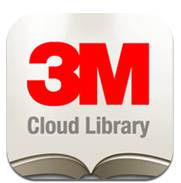 Video instructions:http://tinyurl.com/lbmjmjm (Look on right side for video, “Installing…”)App titles: FreadingOr BlueFire 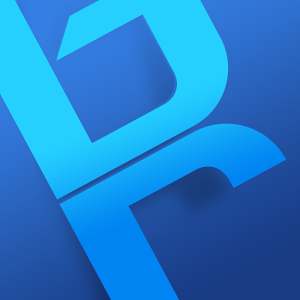 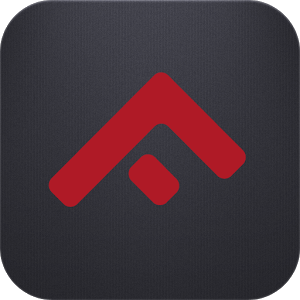 Android written instructions http://tinyurl.com/mlttqrmApple written instructionshttp://tinyurl.com/kbp2nup App title: 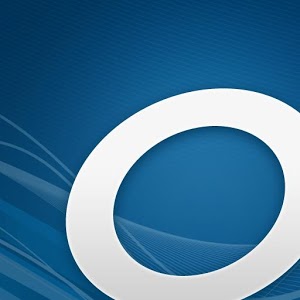 Overdrive MediaConsoleVideos - install & authorize:Android:http://tinyurl.com/mubxlb9Apple:http://tinyurl.com/mooybh5 Windows:http://tinyurl.com/mt5cb3m Blackberry:http://tinyurl.com/kznqxa7App title:BlueFireInstructions for installing and authorizing device.http://tinyurl.com/pn7ksgp [On instructions, in left menu, click “On Mobile Device”. At the bottom of slide, click either Apple or Android button to see the desired set of instructions.]Problems setting up or using?Problems setting up or using?Written FAQshttp://tinyurl.com/le2jln4Written FAQs http://tinyurl.com/n6vmllcArticleshttp://tinyurl.com/lltwpwgWritten FAQshttp://tinyurl.com/lcel5svGETTING EBOOKSGETTING EBOOKSGETTING EBOOKSGETTING EBOOKSGETTING EBOOKSGETTING EBOOKS3M CloudFreadingSunflower eLibraryEnki Where are the eBooks?Where are the eBooks?Go to http://ebook.3m.com/library/kansas/In upper right corner, click Login.Kansas Library Card ID: your PIN numberPin/Password: birthdate – MM/DD/YYYY format (Do not enter slashes.)Go to http://www.kslc.orgKansas Card Number: PIN #.Birth Date: Your birthdate MM/DD/YYYY (Do not enter slashes.)Click “Submit” button.In central yellow box, click Freading link.Go to: http://www.sunflowerelibrary.orgIn upper right corner,click “Sign In”.Type or search for “Port Library.”Then enter your library card number with all the zeros and the password you set up.Go to http://ksl.enkilibrary.org/To Login: Kansas Library Card ID: your PIN numberPin/Password: birthdate – MM/DD/YYYY format (Do not enter slashes.)Ways to find titles on Web siteLook for ways to display titles available for check out. Ways to find titles on Web siteLook for ways to display titles available for check out. Browse byCategoriesSearch byAuthor or Title. Narrow by books available for checkout. Sort by Author, Title, Relevance, Rating, DateBrowse byMany categoriesSearch byAuthor, title, or categoryBrowse byBrowse by Genre or subject. Two useful options. 1) Click “Show me only titles with copies available [for checkout].” 2) Under filter, click “Format” to select titles suitable for your device. Search byTitle or author. Narrow by subject, format, publisher, awards.Browse byScroll of titlesSearch byAuthor, title, subject, ISBN, tag, series, publisher, etc. Limit to specific subject, author, format.Video and written instructions OverviewsVideo:http://tinyurl.com/m74y8pdWritten:http://tinyurl.com/mjeqt2oVideo:http://tinyurl.com/lkh8ufyWritten:http://tinyurl.com/mny33vtSmartphones http://tinyurl.com/mubxlb9And scroll downNook Tablethttp://tinyurl.com/ne754gb And scroll downInstructions.http://tinyurl.com/pn7ksgp [On instructions, in left menu, click “Find & Download Books”. At some point, you may have to choose “Mobile device” to see the correct instructions. After finishing the “Find & Download Books”, continue with the “Use your Enki books” section.]Video and written instructions Finding booksVideo:http://tinyurl.com/l8cxxdqWritten:http://tinyurl.com/llze6ynVideo:http://tinyurl.com/n8vwq6zSmartphones http://tinyurl.com/mubxlb9And scroll downNook Tablethttp://tinyurl.com/ne754gb And scroll downInstructions.http://tinyurl.com/pn7ksgp [On instructions, in left menu, click “Find & Download Books”. At some point, you may have to choose “Mobile device” to see the correct instructions. After finishing the “Find & Download Books”, continue with the “Use your Enki books” section.]Video and written instructions Checking outVideo:http://tinyurl.com/l8cxxdqWritten:http://tinyurl.com/mofnjubVideo:http://tinyurl.com/mwfqq6hWritten:http://tinyurl.com/lxlh6onSmartphones http://tinyurl.com/mubxlb9And scroll downNook Tablethttp://tinyurl.com/ne754gb And scroll downInstructions.http://tinyurl.com/pn7ksgp [On instructions, in left menu, click “Find & Download Books”. At some point, you may have to choose “Mobile device” to see the correct instructions. After finishing the “Find & Download Books”, continue with the “Use your Enki books” section.]Checkout detailsCheckout detailsUp to five eBooks at one time. If an eBook is already checked out, place a hold. You will be notified by email when eBooks become available.Patrons are automatically given 5 tokens a week. eBooks newer than 6 months cost 4 tokens. eBooks between 6 months and a year cost 2 tokens. eBooks older than one year cost 1 token. eBooks checked out before are 0 tokens.Up to five eBooks at one time. If an eBook is already checked out, place a hold. You will be notified by email when eBooks become available.Up to five eBooks at one time. If an eBook is already checked out, place a hold. You will be notified by email when eBooks become available.Loan periodLoan period14 days default checkout period for all resources, except Sunflower eLibrary. To change Sunflower eLibrary’s checkout period to 14 days, when at the Web site, click “Account”, then “Settings”.14 days default checkout period for all resources, except Sunflower eLibrary. To change Sunflower eLibrary’s checkout period to 14 days, when at the Web site, click “Account”, then “Settings”.14 days default checkout period for all resources, except Sunflower eLibrary. To change Sunflower eLibrary’s checkout period to 14 days, when at the Web site, click “Account”, then “Settings”.14 days default checkout period for all resources, except Sunflower eLibrary. To change Sunflower eLibrary’s checkout period to 14 days, when at the Web site, click “Account”, then “Settings”.The Port Library provides nine eBook collections for your computers and laptops.The Port Library provides nine eBook collections for your computers and laptops.3M Cloud                                  (Video overview: http://tinyurl.com/m74y8pd)Freading                                    (Video overview: http://tinyurl.com/lkh8ufy)Sunflower eLibrary                   (Written and video overview: http://tinyurl.com/ng64ok7)Enki (coming January 2014)    (Video overview: http://tinyurl.com/pn7ksgp)Tumblebooks                            (FAQ: http://tinyurl.com/m5plf88 Tutorial: http://tinyurl.com/ltjquvc)Four research eBook collections: Heritage Quest (genealogy), Genealogy Connect, EBSCO eBooks Collection and Non-fiction Collection.  Note:  Collections 5 and 6 above are available for any device on the Web. Simply connect device to Wifi, open the Web browser and go to http://kslib.info/eor/ and, click the desired source. Ignore instructions below.3M Cloud                                  (Video overview: http://tinyurl.com/m74y8pd)Freading                                    (Video overview: http://tinyurl.com/lkh8ufy)Sunflower eLibrary                   (Written and video overview: http://tinyurl.com/ng64ok7)Enki (coming January 2014)    (Video overview: http://tinyurl.com/pn7ksgp)Tumblebooks                            (FAQ: http://tinyurl.com/m5plf88 Tutorial: http://tinyurl.com/ltjquvc)Four research eBook collections: Heritage Quest (genealogy), Genealogy Connect, EBSCO eBooks Collection and Non-fiction Collection.  Note:  Collections 5 and 6 above are available for any device on the Web. Simply connect device to Wifi, open the Web browser and go to http://kslib.info/eor/ and, click the desired source. Ignore instructions below.3M Cloud                                  (Video overview: http://tinyurl.com/m74y8pd)Freading                                    (Video overview: http://tinyurl.com/lkh8ufy)Sunflower eLibrary                   (Written and video overview: http://tinyurl.com/ng64ok7)Enki (coming January 2014)    (Video overview: http://tinyurl.com/pn7ksgp)Tumblebooks                            (FAQ: http://tinyurl.com/m5plf88 Tutorial: http://tinyurl.com/ltjquvc)Four research eBook collections: Heritage Quest (genealogy), Genealogy Connect, EBSCO eBooks Collection and Non-fiction Collection.  Note:  Collections 5 and 6 above are available for any device on the Web. Simply connect device to Wifi, open the Web browser and go to http://kslib.info/eor/ and, click the desired source. Ignore instructions below.3M Cloud                                  (Video overview: http://tinyurl.com/m74y8pd)Freading                                    (Video overview: http://tinyurl.com/lkh8ufy)Sunflower eLibrary                   (Written and video overview: http://tinyurl.com/ng64ok7)Enki (coming January 2014)    (Video overview: http://tinyurl.com/pn7ksgp)Tumblebooks                            (FAQ: http://tinyurl.com/m5plf88 Tutorial: http://tinyurl.com/ltjquvc)Four research eBook collections: Heritage Quest (genealogy), Genealogy Connect, EBSCO eBooks Collection and Non-fiction Collection.  Note:  Collections 5 and 6 above are available for any device on the Web. Simply connect device to Wifi, open the Web browser and go to http://kslib.info/eor/ and, click the desired source. Ignore instructions below.3M Cloud                                  (Video overview: http://tinyurl.com/m74y8pd)Freading                                    (Video overview: http://tinyurl.com/lkh8ufy)Sunflower eLibrary                   (Written and video overview: http://tinyurl.com/ng64ok7)Enki (coming January 2014)    (Video overview: http://tinyurl.com/pn7ksgp)Tumblebooks                            (FAQ: http://tinyurl.com/m5plf88 Tutorial: http://tinyurl.com/ltjquvc)Four research eBook collections: Heritage Quest (genealogy), Genealogy Connect, EBSCO eBooks Collection and Non-fiction Collection.  Note:  Collections 5 and 6 above are available for any device on the Web. Simply connect device to Wifi, open the Web browser and go to http://kslib.info/eor/ and, click the desired source. Ignore instructions below.3M Cloud                                  (Video overview: http://tinyurl.com/m74y8pd)Freading                                    (Video overview: http://tinyurl.com/lkh8ufy)Sunflower eLibrary                   (Written and video overview: http://tinyurl.com/ng64ok7)Enki (coming January 2014)    (Video overview: http://tinyurl.com/pn7ksgp)Tumblebooks                            (FAQ: http://tinyurl.com/m5plf88 Tutorial: http://tinyurl.com/ltjquvc)Four research eBook collections: Heritage Quest (genealogy), Genealogy Connect, EBSCO eBooks Collection and Non-fiction Collection.  Note:  Collections 5 and 6 above are available for any device on the Web. Simply connect device to Wifi, open the Web browser and go to http://kslib.info/eor/ and, click the desired source. Ignore instructions below.Hardware requiredHardware requiredWindows or Mac computer or laptop connected to the Web.Windows or Mac computer or laptop connected to the Web.Windows or Mac computer or laptop connected to the Web.Windows or Mac computer or laptop connected to the Web.Windows or Mac computer or laptop connected to the Web.Windows or Mac computer or laptop connected to the Web.SETTING UPSETTING UPSETTING UPSETTING UPSETTING UPSETTING UPSETTING UPSETTING UP3M CloudFreadingFreadingSunflower eLibrarySunflower eLibraryEnki (coming)RegistrationRegistrationAsk your librarian for a Kansas Library Card.Ask your librarian for a Kansas Library Card.Ask your librarian for a Kansas Library Card.Ask your librarian for Port Library Card that has been activated.Ask your librarian for Port Library Card that has been activated.Ask your librarian for a Kansas Library Card.Software: Adobe Digital Editions software on computer for controlling access to library eBooksSoftware: Adobe Digital Editions software on computer for controlling access to library eBooksVideo of downloading and installing Adobe Digital Editions on your computer or laptop and authorizing your computer or laptop at http://tinyurl.com/o8cresv. (You may need to scroll down to the 4th video called “Adobe Digital Editions.”)Windows and Macintosh Adobe Digital Editions software is at http://tinyurl.com/97mvmfr Using Adobe Digital Editions software requires creating Adobe ID at http://tinyurl.com/mynn3q6 Click the link “Don’t have an Adobe ID?” You must provide a real email address, a password created for this purpose and your first and last names. The email address and the password combination are used later to authorize your computer.Adobe Digital Editions software allows transferring library eBooks into six devices. When replacing old devices with new devices, deauthorize the old devices, before authorizing the new device so as not to exceed six devices.Video of downloading and installing Adobe Digital Editions on your computer or laptop and authorizing your computer or laptop at http://tinyurl.com/o8cresv. (You may need to scroll down to the 4th video called “Adobe Digital Editions.”)Windows and Macintosh Adobe Digital Editions software is at http://tinyurl.com/97mvmfr Using Adobe Digital Editions software requires creating Adobe ID at http://tinyurl.com/mynn3q6 Click the link “Don’t have an Adobe ID?” You must provide a real email address, a password created for this purpose and your first and last names. The email address and the password combination are used later to authorize your computer.Adobe Digital Editions software allows transferring library eBooks into six devices. When replacing old devices with new devices, deauthorize the old devices, before authorizing the new device so as not to exceed six devices.Video of downloading and installing Adobe Digital Editions on your computer or laptop and authorizing your computer or laptop at http://tinyurl.com/o8cresv. (You may need to scroll down to the 4th video called “Adobe Digital Editions.”)Windows and Macintosh Adobe Digital Editions software is at http://tinyurl.com/97mvmfr Using Adobe Digital Editions software requires creating Adobe ID at http://tinyurl.com/mynn3q6 Click the link “Don’t have an Adobe ID?” You must provide a real email address, a password created for this purpose and your first and last names. The email address and the password combination are used later to authorize your computer.Adobe Digital Editions software allows transferring library eBooks into six devices. When replacing old devices with new devices, deauthorize the old devices, before authorizing the new device so as not to exceed six devices.Video of downloading and installing Adobe Digital Editions on your computer or laptop and authorizing your computer or laptop at http://tinyurl.com/o8cresv. (You may need to scroll down to the 4th video called “Adobe Digital Editions.”)Windows and Macintosh Adobe Digital Editions software is at http://tinyurl.com/97mvmfr Using Adobe Digital Editions software requires creating Adobe ID at http://tinyurl.com/mynn3q6 Click the link “Don’t have an Adobe ID?” You must provide a real email address, a password created for this purpose and your first and last names. The email address and the password combination are used later to authorize your computer.Adobe Digital Editions software allows transferring library eBooks into six devices. When replacing old devices with new devices, deauthorize the old devices, before authorizing the new device so as not to exceed six devices.Video of downloading and installing Adobe Digital Editions on your computer or laptop and authorizing your computer or laptop at http://tinyurl.com/o8cresv. (You may need to scroll down to the 4th video called “Adobe Digital Editions.”)Windows and Macintosh Adobe Digital Editions software is at http://tinyurl.com/97mvmfr Using Adobe Digital Editions software requires creating Adobe ID at http://tinyurl.com/mynn3q6 Click the link “Don’t have an Adobe ID?” You must provide a real email address, a password created for this purpose and your first and last names. The email address and the password combination are used later to authorize your computer.Adobe Digital Editions software allows transferring library eBooks into six devices. When replacing old devices with new devices, deauthorize the old devices, before authorizing the new device so as not to exceed six devices.Video of downloading and installing Adobe Digital Editions on your computer or laptop and authorizing your computer or laptop at http://tinyurl.com/o8cresv. (You may need to scroll down to the 4th video called “Adobe Digital Editions.”)Windows and Macintosh Adobe Digital Editions software is at http://tinyurl.com/97mvmfr Using Adobe Digital Editions software requires creating Adobe ID at http://tinyurl.com/mynn3q6 Click the link “Don’t have an Adobe ID?” You must provide a real email address, a password created for this purpose and your first and last names. The email address and the password combination are used later to authorize your computer.Adobe Digital Editions software allows transferring library eBooks into six devices. When replacing old devices with new devices, deauthorize the old devices, before authorizing the new device so as not to exceed six devices.Additional software on computer for reading on computer or transferring ebooks to devices.Additional software on computer for reading on computer or transferring ebooks to devices.Cloud Library for:Windows:http://tinyurl.com/otwoxobMacintosh:http://tinyurl.com/plg35gqUse Adobe Digital Editions for reading or transferring eBooks to other devices.Use Adobe Digital Editions for reading or transferring eBooks to other devices.Sunflower Media ConsoleWindows:http://tinyurl.com/q8fq92qMacintosh:http://tinyurl.com/q8zx79cUse Adobe Digital Editions for reading or transferring eBooks to other devices.Use Adobe Digital Editions for reading or transferring eBooks to other devices.Problems setting up or using?Problems setting up or using?Written FAQshttp://tinyurl.com/le2jln4Written FAQshttp://tinyurl.com/n6vmllcWritten FAQshttp://tinyurl.com/n6vmllcArticleshttp://tinyurl.com/lltwpwgWritten FAQshttp://tinyurl.com/lcel5svWritten FAQshttp://tinyurl.com/lcel5svGETTING EBOOKSGETTING EBOOKSGETTING EBOOKSGETTING EBOOKSGETTING EBOOKSGETTING EBOOKSGETTING EBOOKSGETTING EBOOKS3M Cloud3M CloudFreadingSunflower eLibraryEnki Enki Where are the eBooks?Where are the eBooks?Go to http://ebook.3m.com/library/kansas/In upper right corner, click Login.Kansas Library Card ID: your PIN numberPin/Password: birthdate – MM/DD/YYYY formatGo to http://ebook.3m.com/library/kansas/In upper right corner, click Login.Kansas Library Card ID: your PIN numberPin/Password: birthdate – MM/DD/YYYY formatGo to http://www.kslc.orgKansas Card Number: PIN #.Birth Date: Your birthdate MM/DD/YYYYClick “Submit” button.In central yellow box, click Freading link.Go to http:// www.sunflowerelibrary.org/‎In upper right corner click “Sign In”.Type or search for “Port Library.”Then type your library card number with all the zeros and the password you set up. Go to:http://ksl.enkilibrary.org/To Login: Kansas Library Card ID: your PIN numberPin/Password: birthdate – MM/DD/YYYY format (Do not enter slashes.)Go to:http://ksl.enkilibrary.org/To Login: Kansas Library Card ID: your PIN numberPin/Password: birthdate – MM/DD/YYYY format (Do not enter slashes.)Search and browse for titlesLook for ways to show only titles available for checkout.Search and browse for titlesLook for ways to show only titles available for checkout.Browse byCategoriesSearch byAuthor or Title. Narrow by books available for checkout. Sort by Author, Title, Relevance, Rating, DateBrowse byCategoriesSearch byAuthor or Title. Narrow by books available for checkout. Sort by Author, Title, Relevance, Rating, DateBrowse byMany categoriesSearch byAuthor, title, or categoryBrowse byBrowse by Genre or subject. Two useful options. 1) Click “Show me only titles with copies available [for checkout].” 2) Under filter, click “Format” to select titles suitable for your device. Search byTitle or author. Narrow by subject, format, publisher, awards.Browse byScroll of titlesSearch byAuthor, title, subject, ISBN, tag, series, publisher, etc. Limit to specific subject, author, format.Browse byScroll of titlesSearch byAuthor, title, subject, ISBN, tag, series, publisher, etc. Limit to specific subject, author, format.Video and written instructions OverviewVideo:http://tinyurl.com/m74y8pdWritten:http://tinyurl.com/mjeqt2oVideo:http://tinyurl.com/m74y8pdWritten:http://tinyurl.com/mjeqt2oVideo:http://tinyurl.com/lkh8ufyWritten:http://tinyurl.com/mny33vtNook videos:http://tinyurl.com/ne754gbSony videos:http://tinyurl.com/o2rj9yuKobo videos:http://tinyurl.com/px7qzemWritten:http://tinyurl.com/pcxhxecInstructions.http://tinyurl.com/pn7ksgp [On instructions, in left menu, click “Find & Download Books”. At some point, you may have to choose “Computer” to see the correct instructions. After finishing the “Find & Download Books”, continue with the “Use your Enki books” section.]Instructions.http://tinyurl.com/pn7ksgp [On instructions, in left menu, click “Find & Download Books”. At some point, you may have to choose “Computer” to see the correct instructions. After finishing the “Find & Download Books”, continue with the “Use your Enki books” section.]Video and written instructions Finding booksVideo:http://tinyurl.com/l8cxxdqWritten:http://tinyurl.com/mjeqt2oVideo:http://tinyurl.com/l8cxxdqWritten:http://tinyurl.com/mjeqt2oVideo:http://tinyurl.com/n8vwq6zWritten:http://tinyurl.com/m5zj332Nook videos:http://tinyurl.com/ne754gbSony videos:http://tinyurl.com/o2rj9yuKobo videos:http://tinyurl.com/px7qzemWritten:http://tinyurl.com/pcxhxecInstructions.http://tinyurl.com/pn7ksgp [On instructions, in left menu, click “Find & Download Books”. At some point, you may have to choose “Computer” to see the correct instructions. After finishing the “Find & Download Books”, continue with the “Use your Enki books” section.]Instructions.http://tinyurl.com/pn7ksgp [On instructions, in left menu, click “Find & Download Books”. At some point, you may have to choose “Computer” to see the correct instructions. After finishing the “Find & Download Books”, continue with the “Use your Enki books” section.]Video and written instructions Checking out titlesVideo:http://tinyurl.com/l8cxxdqWritten:http://tinyurl.com/mofnjubVideo:http://tinyurl.com/l8cxxdqWritten:http://tinyurl.com/mofnjubVideo:http://tinyurl.com/mwfqq6hWritten:http://tinyurl.com/lt2qad3Nook videos:http://tinyurl.com/ne754gbSony videos:http://tinyurl.com/o2rj9yuKobo videos:http://tinyurl.com/px7qzemWritten:http://tinyurl.com/pcxhxecInstructions.http://tinyurl.com/pn7ksgp [On instructions, in left menu, click “Find & Download Books”. At some point, you may have to choose “Computer” to see the correct instructions. After finishing the “Find & Download Books”, continue with the “Use your Enki books” section.]Instructions.http://tinyurl.com/pn7ksgp [On instructions, in left menu, click “Find & Download Books”. At some point, you may have to choose “Computer” to see the correct instructions. After finishing the “Find & Download Books”, continue with the “Use your Enki books” section.]Video and written instructions Transferring titles to deviceVideo:http://tinyurl.com/kxvey3bWritten:http://tinyurl.com/kxvey3bVideo:http://tinyurl.com/kxvey3bWritten:http://tinyurl.com/kxvey3bWritten:http://tinyurl.com/mdxes3xNook videos:http://tinyurl.com/ne754gbSony videos:http://tinyurl.com/o2rj9yuKobo videos:http://tinyurl.com/px7qzemWritten:http://tinyurl.com/pcxhxecInstructions.http://tinyurl.com/pn7ksgp [On instructions, in left menu, click “Find & Download Books”. At some point, you may have to choose “Computer” to see the correct instructions. After finishing the “Find & Download Books”, continue with the “Use your Enki books” section.]Instructions.http://tinyurl.com/pn7ksgp [On instructions, in left menu, click “Find & Download Books”. At some point, you may have to choose “Computer” to see the correct instructions. After finishing the “Find & Download Books”, continue with the “Use your Enki books” section.]Checkout detailsCheckout detailsUp to five eBooks at one time. If an eBook is already checked out, place a hold. You will be notified by email when eBooks become available.Up to five eBooks at one time. If an eBook is already checked out, place a hold. You will be notified by email when eBooks become available.Patrons are automatically given 5 tokens a week. eBooks newer than 6 months cost 4 tokens. eBooks between 6 months and a year cost 2 tokens. eBooks older than one year cost 1 token. eBooks checked out before are 0 tokens.Up to five eBooks at one time. If an eBook is already checked out, place a hold. You will be notified by email when eBooks become available.Up to five eBooks at one time. If an eBook is already checked out, place a hold. You will be notified by email when eBooks become available.Up to five eBooks at one time. If an eBook is already checked out, place a hold. You will be notified by email when eBooks become available.Loan periodLoan period14 days is the default checkout period for all resources, except Sunflower eLibrary.To increase Sunflower eLibrary’s checkout period to 14 days, when at the Web site, click “Account”, then “Settings”.14 days is the default checkout period for all resources, except Sunflower eLibrary.To increase Sunflower eLibrary’s checkout period to 14 days, when at the Web site, click “Account”, then “Settings”.14 days is the default checkout period for all resources, except Sunflower eLibrary.To increase Sunflower eLibrary’s checkout period to 14 days, when at the Web site, click “Account”, then “Settings”.14 days is the default checkout period for all resources, except Sunflower eLibrary.To increase Sunflower eLibrary’s checkout period to 14 days, when at the Web site, click “Account”, then “Settings”.14 days is the default checkout period for all resources, except Sunflower eLibrary.To increase Sunflower eLibrary’s checkout period to 14 days, when at the Web site, click “Account”, then “Settings”.14 days is the default checkout period for all resources, except Sunflower eLibrary.To increase Sunflower eLibrary’s checkout period to 14 days, when at the Web site, click “Account”, then “Settings”.